
61° CARNEVALE DI MANFREDONIA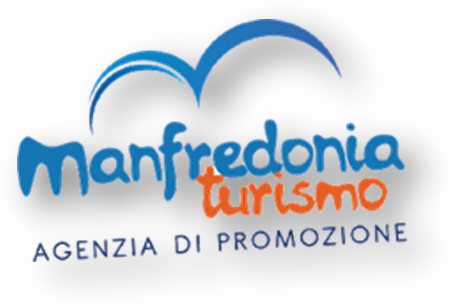 CONCORSO CANORO: “NOTE IN MASCHERA – BIMBI AL MICROFONO”Art. 1 - L’Agenzia del Turismo per la Promozione del Territorio indice per il 61mo Carnevale di Manfredonia la prima edizione del concorso canoro: “Note in Maschera – Bimbi al Microfono”.Art. 2 - Il concorso si articolerà in due fasi, la prima di Selezione in Piazza del Popolo a Manfredonia e la seconda Finale inserita nello storico Veglioncino dei bambini. Art. 3 – In ogni fase del concorso i piccoli concorrenti saranno valutati da un’apposita Commissione di esperti scelti che decreterà il vincitore del Concorso.Art. 4 - L’iscrizione al Concorso è gratuita. Le iscrizioni si chiuderanno alle ore 12,00 del 25 febbraio 2014. Art. 5 – Potranno partecipare al concorso i bambini tra i 6 ed i 13 anni d’età.Art. 6 - Per iscriversi occorre compilare il modulo di iscrizione scaricabile sul sito del Carnevale di Manfredonia ed allegare alla domanda:base in formato MP3 di adeguata qualità fonografica su CD o pendrive (i supporti consegnati non verranno restituiti);modello per il consenso al trattamento dei dati personali e liberatoria.Non saranno accolte domande incomplete o non sottoscritte in ogni loro parte. Essendo i concorrenti minorenni, oltre alla loro iscrizione, occorrerà quella dei genitori esercenti la potestà.Art. 7 - Il Concorso sarà suddiviso nelle seguenti fasi:Selezioni: si svolgeranno giovedì 27 febbraio 2014 in Piazza del Popolo a Manfredonia alle ore 19.00. I migliori 10 concorrenti accederanno alla fase finale. Finalissima “Note in Maschera – Bimbi al Microfono” edizione 2014 si svolgerà a Manfredonia in data 3 marzo 2014 alle ore 17,30 in location da definirsi.I Concorrenti dovranno obbligatoriamente partecipare alle varie fasi del concorso pena esclusione.Art. 8 - I Concorrenti dovranno obbligatoriamente cantare dal vivo su basi musicali pre-registrate (dagli stessi forniteci). Art. 9 - La Commissione Artistica selezionerà discrezionalmente i Concorrenti presenti alle Selezioni ed alla Finale del Concorso decreterà il vincitore. I Concorrenti verranno informati del giudizio della Commissione, sia per la fase di selezione che per finale, al termine di ciascuna serata. Art. 10 - L’Agenzia del Turismo garantisce ai partecipanti che l’unico metro di valutazione, adottato con la massima trasparenza dalle commissioni giudicatrici, sarà il requisito artistico che i concorrenti dimostreranno di possedere durante le loro esibizioni. I concorrenti dovranno accettare in maniera insindacabile ogni giudizio della giuria  Art. 11 – Il vincitore della Prima Edizione del Concorso Canoro: “Note in Maschera” si aggiudicherà l’accesso diretto alla Finale della categoria Junior del  Concorso Canoro Nazionale “Una Voce per il Sud”.Art. 12 - E’ facoltà dell’Agenzia del Turismo quella di abbinare al Concorso e/o alla diffusione televisiva e/o radiofonica dello stesso, una o più iniziative a carattere promo-pubblicitario, fra cui a titolo esemplificativo ma non esaustivo: operazioni di patrocinio, telepromozioni, sponsorizzazioni, merchandising, senza che alcuno dei Concorrenti possa avere nulla a pretendere.Art. 13 - E’ facoltà dell’Agenzia del Turismo di registrare e/o riprendere e/o far registrare e/o far riprendere e diffondere da terzi una o più fasi del Concorso, a livello televisivo, audiovisivo, fotografico e fonografico. Ciascun concorrente autorizza, con la sottoscrizione della liberatoria tali registrazioni e tali riprese concedendo lo sfruttamento dei suoi diritti di immagine connessi, alla sua pubblica esecuzione ed alla sua presenza al Concorso (audizioni, seminario formativo, selezioni, semifinale, finale etc.), anche ai fini delle eventuali operazioni di carattere promo-pubblicitarie di cui al precedente punto senza alcuna limitazione di tempo e/o di spazio e senza avere nulla a pretendere sia dall’Agenzia del Turismo che dai terzi.Art. 14 - Nel periodo di vigenza del presente Regolamento, l’Agenzia del Turismo, a suo insindacabile giudizio, potrà apportare allo stesso integrazioni e modifiche per esigenze organizzative e funzionali. Con l’accettazione del presente Regolamento il Concorrente si rimette alla decisione presa.Manfredonia Turismo
Agenzia di Promozione 
Piazza della Libertà, 1 - 71043 
Manfredonia - Gargano - Puglia
tel/fax +39 0884 581998